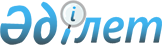 О внесении изменений и дополнений в приказ Министра сельского хозяйства Республики Казахстан от 6 мая 2015 года № 18-1/415 "Об утверждении стандартов государственных услуг в области лесного хозяйства и особо охраняемых природных территорий"
					
			Утративший силу
			
			
		
					Приказ и.о. Министра сельского хозяйства Республики Казахстан от 23 июня 2016 года № 270. Зарегистрирован в Министерстве юстиции Республики Казахстан 28 июля 2016 года № 14028. Утратил силу приказом Министра экологии, геологии и природных ресурсов Республики Казахстан от 16 ноября 2020 года № 286.
      Сноска. Утратил силу приказом Министра экологии, геологии и природных ресурсов РК от 16.11.2020 № 286 (вводится в действие по истечении десяти календарных дней после дня его первого официального опубликования).
      ПРИКАЗЫВАЮ:
      1. Внести в приказ Министра сельского хозяйства Республики Казахстан от 6 мая 2015 года № 18-1/415 "Об утверждении стандартов государственных услуг в области лесного хозяйства и особо охраняемых природных территорий" (зарегистрированный в Реестре государственной регистрации нормативных правовых актов № 11662, опубликованный 24 августа 2015 года в информационно-правовой системе "Әділет") следующие изменения и дополнения:
      в стандарте государственной услуги "Выдача путевки на проведение любительского (спортивного) рыболовства, разрешаемого для нужд местного населения, проживающего в охранной зоне Маркакольского государственного природного заповедника", утвержденном указанным приказом:
      пункт 8 изложить в следующей редакции:
      "8. График работы услугодателя с понедельника по пятницу включительно с 9.00 часов до 18.00 часов с перерывом на обед с 13.00 часов до 14.00 часов, кроме выходных и праздничных дней, согласно трудовому законодательству Республики Казахстан.
      Прием заявлений и выдача результатов оказания государственной услуги осуществляется с 9-00 до 17-30 часов с перерывом на обед с 13-00 до 14-00 часов. 
      Государственная услуга оказывается в порядке очереди, без предварительной записи и ускоренного обслуживания.";
      дополнить пунктом 9-1 следующего содержания:
      "9-1. Услугодатель отказывает в оказании государственной услуги по следующим основаниям:
      1) установление недостоверности документов, представленных услугополучателем для получения государственной услуги, и (или) данных (сведений), содержащихся в них;
      2) несоответствие услугополучателя и (или) представленных материалов, объектов, данных и сведений, необходимых для оказания государственной услуги требованиям, установленным Правилами любительского (спортивного) рыболовства, разрешаемого для нужд местного населения, проживающего в охранной зоне Маркакольского государственного природного заповедника, утвержденными приказом Министра сельского хозяйства Республики Казахстан от 6 марта 2015 года № 18-02/201 (зарегистрированный в Реестре государственной регистрации нормативных правовых актов № 10911);
      3) в отношении услугополучателя имеется вступившее в законную силу решение (приговор) суда о запрещении деятельности или отдельных видов деятельности, требующих получения государственной услуги;
      4) в отношении услугополучателя имеется вступившее в законную силу решение суда, на основании которого услугополучатель лишен специального права, связанного с получением государственной услуги.";
      в стандарте государственной услуги "Выдача разрешения на осуществление любительского (спортивного) рыболовства, мелиоративного лова, научно-исследовательского лова, лова в воспроизводственных целях на водных объектах, расположенных на особо охраняемых природных территориях со статусом юридического лица, на основании биологического обоснования при наличии положительного заключения государственной экологической экспертизы", утвержденном указанным приказом:
      пункт 8 изложить в следующей редакции:
      "8. График работы услугодателя с понедельника по пятницу включительно с 9.00 часов до 18.00 часов с перерывом на обед с 13.00 часов до 14.00 часов, кроме выходных и праздничных дней, согласно трудовому законодательству Республики Казахстан.
      Прием заявлений и выдача результатов оказания государственной услуги осуществляется с 9-00 до 17-30 часов с перерывом на обед с 13-00 до 14-00 часов.
      Государственная услуга оказывается в порядке очереди, без предварительной записи и ускоренного обслуживания.";
      дополнить пунктом 9-1 следующего содержания:
      "9-1. Услугодатель отказывает в оказании государственной услуги по следующим основаниям:
      1) установление недостоверности документов, представленных услугополучателем для получения государственной услуги, и (или) данных (сведений), содержащихся в них;
      2) в отношении услугополучателя имеется вступившее в законную силу решение (приговор) суда о запрещении деятельности или отдельных видов деятельности, требующих получения государственной услуги;
      3) в отношении услугополучателя имеется вступившее в законную силу решение суда, на основании которого услугополучатель лишен специального права, связанного с получением государственной услуги.";
      в стандарте государственной услуги "Выдача лесорубочного и лесного билета", утвержденном указанным приказом:
      часть вторую пункта 4 исключить;
      пункт 8 изложить в следующей редакции:
      "8. График работы услугодателя с понедельника по пятницу включительно с 9.00 часов до 18.30 часов с перерывом на обед с 13.00 часов до 14.30 часов, кроме выходных и праздничных дней, согласно трудовому законодательству Республики Казахстан.
      Прием заявлений и выдача результатов оказания государственной услуги осуществляется с 9-00 до 17-30 часов с перерывом на обед с 13-00 до 14-30 часов. 
      Государственная услуга оказывается в порядке очереди, без предварительной записи и ускоренного обслуживания.";
      дополнить пунктом 9-1 следующего содержания:
      "9-1. Услугодатель отказывает в оказании государственной услуги по следующим основаниям:
      1) установление недостоверности документов, представленных услугополучателем для получения государственной услуги, и (или) данных (сведений), содержащихся в них;
      2) несоответствие услугополучателя и (или) представленных материалов, объектов, данных и сведений, необходимых для оказания государственной услуги требованиям, установленным Правилами учета, хранения, заполнения и выдачи лесорубочного билета и лесного билета, утвержденными приказом Министра сельского хозяйства Республики Казахстан от 26 января 2015 года № 18-02/40 (зарегистрированный в Реестре государственной регистрации нормативных правовых актов № 10676);
      3) в отношении услугополучателя имеется вступившее в законную силу решение (приговор) суда о запрещении деятельности или отдельных видов деятельности, требующих получения государственной услуги;
      4) в отношении услугополучателя имеется вступившее в законную силу решение суда, на основании которого услугополучатель лишен специального права, связанного с получением государственной услуги.";
      в стандарте государственной услуги "Государственная регистрация договора долгосрочного лесопользования на участках государственного лесного фонда", утвержденном указанным приказом:
      подпункт 1) пункта 8 изложить в следующей редакции:
      "1) услугодателя – с понедельника по пятницу включительно с 9.00 часов до 18.30 часов с перерывом на обед с 13.00 часов до 14.30 часов, кроме выходных и праздничных дней, согласно трудовому законодательству Республики Казахстан.
      Прием заявления и выдача результата оказания государственной услуги осуществляется с 9-00 до 17-30 часов с перерывом на обед с 13-00 до 14-30 часов.
      Государственная услуга оказывается в порядке очереди, без предварительной записи и ускоренного обслуживания;";
      дополнить пунктом 9-1 следующего содержания:
      "9-1. Услугодатель отказывает в оказании государственной услуги по следующим основаниям:
      1) установление недостоверности документов, представленных услугополучателем для получения государственной услуги, и (или) данных (сведений), содержащихся в них;
      2) несоответствие услугополучателя и (или) представленных материалов, объектов, данных и сведений, необходимых для оказания государственной услуги требованиям, установленным Правилами государственной регистрации договора долгосрочного лесопользования на участках государственного лесного фонда, утвержденными приказом Министра сельского хозяйства Республики Казахстан от 26 января 2015 года № 18-02/41 (зарегистрированный в Реестре государственной регистрации нормативных правовых актов № 10489);
      3) в отношении услугополучателя имеется вступившее в законную силу решение (приговор) суда о запрещении деятельности или отдельных видов деятельности, требующих получения государственной услуги;
      4) в отношении услугополучателя имеется вступившее в законную силу решение суда, на основании которого услугополучатель лишен специального права, связанного с получением государственной услуги.";
      в стандарте государственной услуги "Выдача разрешения на долгосрочное использование под объекты строительства участков природоохранных учреждений", утвержденном указанным приказом:
      подпункт 1) пункта 8 изложить в следующей редакции:
      "1) услугодателя – с понедельника по пятницу включительно с 9.00 часов до 18.30 часов с перерывом на обед с 13.00 часов до 14.30 часов, кроме выходных и праздничных дней, согласно трудовому законодательству Республики Казахстан.
      Прием заявления и выдача результата оказания государственной услуги осуществляется с 9-00 до 17-30 часов с перерывом на обед с 13-00 до 14-30 часов.
      Государственная услуга оказывается в порядке очереди, без предварительной записи и ускоренного обслуживания;";
      дополнить пунктом 9-1 следующего содержания:
      "9-1. Услугодатель отказывает в оказании государственной услуги по следующим основаниям:
      1) установление недостоверности документов, представленных услугополучателем для получения государственной услуги, и (или) данных (сведений), содержащихся в них;
      2) несоответствие услугополучателя и (или) представленных материалов, объектов, данных и сведений, необходимых для оказания государственной услуги требованиям, установленным Правилами осуществления туристской и рекреационной деятельности в государственных национальных природных парках и выдачи разрешения на использование под объекты строительства участков государственных национальных природных парков, предоставленных в пользование для осуществления туристской и рекреационной деятельности, утвержденными постановлением Правительства Республики Казахстан от 7 ноября 2006 года № 1063;
      3) в отношении услугополучателя имеется вступившее в законную силу решение (приговор) суда о запрещении деятельности или отдельных видов деятельности, требующих получения государственной услуги;
      4) в отношении услугополучателя имеется вступившее в законную силу решение суда, на основании которого услугополучатель лишен специального права, связанного с получением государственной услуги.";
      в стандарте государственной услуги "Выдача разрешения на краткосрочное использование участков природоохранных учреждений", утвержденном указанным приказом:
      подпункт 1) пункта 8 изложить в следующей редакции:
      "1) услугодателя – с понедельника по пятницу включительно с 9.00 часов до 18.30 часов с перерывом на обед с 13.00 часов до 14.30 часов, кроме выходных и праздничных дней, согласно трудовому законодательству Республики Казахстан.
      Прием заявления и выдача результата оказания государственной услуги осуществляется с 9-00 до 17-30 часов с перерывом на обед с 13-00 до 14-30 часов.
      Государственная услуга оказывается в порядке очереди, без предварительной записи и ускоренного обслуживания;";
      дополнить пунктом 9-1 следующего содержания:
      "9-1. Услугодатель отказывает в оказании государственной услуги по следующим основаниям:
      1) установление недостоверности документов, представленных услугополучателем для получения государственной услуги, и (или) данных (сведений), содержащихся в них;
      2) несоответствие услугополучателя и (или) представленных материалов, объектов, данных и сведений, необходимых для оказания государственной услуги требованиям, установленным Правилами осуществления туристской и рекреационной деятельности в государственных национальных природных парках и выдачи разрешения на использование под объекты строительства участков государственных национальных природных парков, предоставленных в пользование для осуществления туристской и рекреационной деятельности, утвержденными постановлением Правительства Республики Казахстан от 7 ноября 2006 года № 1063; 
      3) в отношении услугополучателя имеется вступившее в законную силу решение (приговор) суда о запрещении деятельности или отдельных видов деятельности, требующих получения государственной услуги;
      4) в отношении услугополучателя имеется вступившее в законную силу решение суда, на основании которого услугополучатель лишен специального права, связанного с получением государственной услуги.";
      в стандарте государственной услуги "Выдача разрешений на ввоз в Республику Казахстан и вывоз за ее пределы объектов растительного мира, их частей или дериватов, в том числе видов растений, отнесенных к категории редких и находящихся под угрозой исчезновения", утвержденном указанным приказом:
      подпункт 1) пункта 8 изложить в следующей редакции:
      "1) услугодателя – с понедельника по пятницу включительно с 9.00 часов до 18.30 часов с перерывом на обед с 13.00 часов до 14.30 часов, кроме выходных и праздничных дней, согласно трудовому законодательству Республики Казахстан.
      Прием заявления и выдача результата оказания государственной услуги осуществляется с 9-00 до 17-30 часов с перерывом на обед с 13-00 до 14-30 часов.
      Государственная услуга оказывается в порядке очереди, без предварительной записи и ускоренного обслуживания;";
      дополнить пунктом 9-1 следующего содержания:
      "9-1. Услугодатель отказывает в оказании государственной услуги по следующим основаниям:
      1) установление недостоверности документов, представленных услугополучателем для получения государственной услуги, и (или) данных (сведений), содержащихся в них;
      2) в отношении услугополучателя имеется вступившее в законную силу решение (приговор) суда о запрещении деятельности или отдельных видов деятельности, требующих получения государственной услуги;
      3) в отношении услугополучателя имеется вступившее в законную силу решение суда, на основании которого услугополучатель лишен специального права, связанного с получением государственной услуги.";
      в стандарте государственной услуги "Возмещение расходов на закладку и выращивание плантаций быстрорастущих древесных и кустарниковых пород, создание и развитие частных лесных питомников", утвержденном указанным приказом:
      подпункт 1) пункта 8 изложить в следующей редакции:
      "1) услугодателя – с понедельника по пятницу включительно с 9.00 часов до 18.30 часов с перерывом на обед с 13.00 часов до 14.30 часов, кроме выходных и праздничных дней, согласно трудовому законодательству Республики Казахстан.
      Прием заявления и выдача результата оказания государственной услуги осуществляется с 9-00 до 17-30 часов с перерывом на обед с 13-00 до 14-30 часов.
      Государственная услуга оказывается в порядке очереди, без предварительной записи и ускоренного обслуживания.";
      дополнить пунктом 9-1 следующего содержания:
      "9-1. Услугодатель отказывает в оказании государственной услуги по следующим основаниям:
      1) установление недостоверности документов, представленных услугополучателем для получения государственной услуги, и (или) данных (сведений), содержащихся в них;
      2) несоответствие услугополучателя и (или) представленных материалов, объектов, данных и сведений, необходимых для оказания государственной услуги требованиям, установленным Правилами возмещения расходов на закладку и выращивание плантаций быстрорастущих древесных и кустарниковых пород, создание и развитие частных лесных питомников, утвержденными приказом исполняющего обязанности Министра сельского хозяйства Республики Казахстан от 27 февраля 2015 года № 18-02/169 (зарегистрированный в Реестре государственной регистрации нормативных правовых актов № 11633).";
      в стандарте государственной услуги "Согласование мест строительства объектов, влияющих на состояние и воспроизводство лесов", утвержденном указанным приказом:
      подпункт 1) пункта 4 изложить в следующей редакции:
      "1) с момента сдачи пакета документов услугодателю, а также при обращении на портал – 10 (десять) рабочих дней;";
      подпункт 1) пункта 8 изложить в следующей редакции:
      "1) услугодателя – с понедельника по пятницу включительно с 9.00 часов до 18.30 часов с перерывом на обед с 13.00 часов до 14.30 часов, кроме выходных и праздничных дней, согласно трудовому законодательству Республики Казахстан.
      Прием заявления и выдача результата оказания государственной услуги осуществляется с 9-00 до 17-30 часов с перерывом на обед с 13-00 до 14-30 часов.
      Государственная услуга оказывается в порядке очереди, без предварительной записи и ускоренного обслуживания;";
      дополнить пунктом 9-1 следующего содержания:
      "9-1. Услугодатель отказывает в оказании государственной услуги по следующим основаниям:
      1) установление недостоверности документов, представленных услугополучателем для получения государственной услуги, и (или) данных (сведений), содержащихся в них;
      2) в отношении услугополучателя имеется вступившее в законную силу решение (приговор) суда о запрещении деятельности или отдельных видов деятельности, требующих получения государственной услуги;
      3) в отношении услугополучателя имеется вступившее в законную силу решение суда, на основании которого услугополучатель лишен специального права, связанного с получением государственной услуги.";
      в стандарте государственной услуги "Согласование на проведение в государственном лесном фонде работ, не связанных с ведением лесного хозяйства", утвержденном указанным приказом:
      подпункт 1) пункта 4 изложить в следующей редакции:
      "1) с момента сдачи пакета документов услугоплучателем услугодателю, а также при обращении на портал – 20 (двадцать) рабочих дней;";
      подпункт 1) пункта 8 изложить в следующей редакции:
      "1) услугодателя – с понедельника по пятницу включительно с 9.00 часов до 18.30 часов с перерывом на обед с 13.00 часов до 14.30 часов, кроме выходных и праздничных дней, согласно трудовому законодательству Республики Казахстан.
      Прием заявления и выдача результата оказания государственной услуги осуществляется с 9-00 до 17-30 часов с перерывом на обед с 13-00 до 14-30 часов. 
      Государственная услуга оказывается в порядке очереди, без предварительной записи и ускоренного обслуживания;";
      дополнить пунктом 9-1 следующего содержания:
      "9-1. Услугодатель отказывает в оказании государственной услуги по следующим основаниям:
      1) установление недостоверности документов, представленных услугополучателем для получения государственной услуги, и (или) данных (сведений), содержащихся в них;
      2) в отношении услугополучателя имеется вступившее в законную силу решение (приговор) суда о запрещении деятельности или отдельных видов деятельности, требующих получения государственной услуги;
      3) в отношении услугополучателя имеется вступившее в законную силу решение суда, на основании которого услугополучатель лишен специального права, связанного с получением государственной услуги.".
      2. Комитету лесного хозяйства и животного мира Министерства сельского хозяйства Республики Казахстан в установленном законодательством порядке обеспечить:
      1) государственную регистрацию настоящего приказа в Министерстве юстиции Республики Казахстан;
      2) в течение десяти календарных дней после государственной регистрации настоящего приказа в Министерстве юстиции Республики Казахстан направление его копии на официальное опубликование в периодические печатные издания и в информационно-правовую систему "Әділет", а также в течение пяти рабочих дней в Республиканское государственное предприятие на праве хозяйственного ведения "Республиканский центр правовой информации" для размещения в Эталонном контрольном банке нормативных правовых актов Республики Казахстан;
      3) размещение настоящего приказа на интернет-ресурсе Министерства сельского хозяйства Республики Казахстан и на интранет-портале государственных органов.
      3. Настоящий приказ вводится в действие по истечении десяти календарных дней после дня его первого официального опубликования.
      "СОГЛАСОВАН"   
      Министр информации и   
      коммуникаций Республики Казахстан   
      _____________ Д. Абаев   
      24 июня 2016 года
      "СОГЛАСОВАН"   
      Министр национальной   
      экономики Республики Казахстан   
      _____________ К. Бишимбаев   
      29 июня 2016 года
					© 2012. РГП на ПХВ «Институт законодательства и правовой информации Республики Казахстан» Министерства юстиции Республики Казахстан
				
Исполняющий обязанности
Министра сельского хозяйства
Республики Казахстан
Е. Нысанбаев